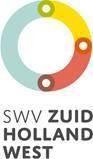 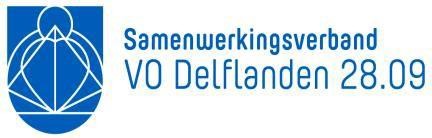 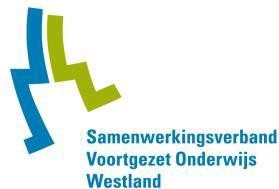 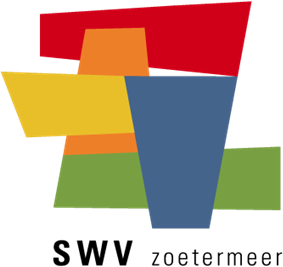 AANVRAAGFORMULIER DIEPTEONDERSTEUNING DOOR VSO-SCHOOLBijgesloten dient te zijn:Een kopie van het ondertekende en geëvalueerde ontwikkelingsperspectief van het PO/SBO/SO/VSO met eventueel daarbij behorende (medische) documenten.Een onderbouwing vanuit de school voor PO/SBO/SO/VSO waaruit blijkt dat de ondersteuningsbehoefte van de leerling de (extra) onderwijsondersteuning in het regulier VO overstijgt en een formulering van doelen waaraan in het VSO gewerkt dient te worden. De benodigde onderzoeksgegevens, zoals vastgelegd in de toelaatbaarheidscriteria cluster 3 en 4 (zie websites van de samenwerkingsverbanden). Indien van toepassing: Een kopie van de afgegeven TLV of een beschikking aangaande de inzet van extra ondersteuning.N.B. Maximaal 6 weken na plaatsing stelt de VSO-school, na overleg met ouders, een OPP vast.Dit verzoek is naar waarheid ingevuld en in overleg met ouder(s)/verzorger(s) tot stand gekomen.Datum					: …………………………………………..Naam					: …………………………………………..Functie 					:…………………………………………….Handtekening				: ……………………………………………Handtekening ouder/verzorger 1		: ……………………………………………Handtekening ouder/verzorger 2		: ……………………………………………Handtekening leerling			: ……………………………………………Handtekening directeur VSO		: ……………………………………………Algemeen:Algemeen:Datum aanvraagBetreft Eerste aanvraag voor inzet diepteondersteuning op VSO Herindicatie van zittende leerling op VSODeel A: Inventarisatie van gegevensDeel A: Inventarisatie van gegevensDeel A: Inventarisatie van gegevensDeel A: Inventarisatie van gegevensGegevens leerlingGegevens leerlingGegevens leerlingGegevens leerlingVoornamen leerlingRoepnaam leerlingAchternaam leerlingGeboortedatumGeslacht man                  vrouw  man                  vrouw  man                  vrouw Straat en huisnummerPostcode en woonplaatsTelefoonnummerBeoogd onderwijsniveau VSOBeoogde plaatsingsdatum VSOBeoogde onderwijslocatie VSOGegevens ouders/verzorgers Gegevens ouders/verzorgers Gegevens ouders/verzorgers Gegevens ouders/verzorgers Naam ouder/verzorger 1E-mailadres ouder/verzorger 1Mobiel nummerNaam ouder/verzorger 2E-mailadres ouder/verzorger 2Mobiel nummerGegevens aanvragende VSO-schoolGegevens aanvragende VSO-schoolGegevens aanvragende VSO-schoolGegevens aanvragende VSO-schoolNaam schoolBRIN-nummerStraat en huisnummerPostcode en WoonplaatsTelefoonnummerContactpersoon schoolE-mailadres contactpersoonGegevens verwijzende PO/SBO/SO-school of VSO-schoolGegevens verwijzende PO/SBO/SO-school of VSO-schoolGegevens verwijzende PO/SBO/SO-school of VSO-schoolGegevens verwijzende PO/SBO/SO-school of VSO-schoolNaam schoolBRIN-nummerStraat en huisnummerPostcode en WoonplaatsTelefoonnummerContactpersoon schoolE-mailadres contactpersoonDeel B: Aanvraag diepteondersteuningDeel B: Aanvraag diepteondersteuningVerzoek tot afgifte toelaatbaarheidsverklaring voor het voortgezet speciaal onderwijs  Cluster 3 LZ Cluster 3 LG Cluster 3 ZML Cluster 3 MG Cluster 4 ZMOKVerzoek tot afgifte toelaatbaarheidsverklaring voor het voortgezet speciaal onderwijs  Cluster 3 LZ Cluster 3 LG Cluster 3 ZML Cluster 3 MG Cluster 4 ZMOKGewenste looptijd arrangement 1 jaar 2 jaar 3 jaar 4 jaar langere looptijd, einddatum: Beschrijf:Stand van zaken onderwijssituatie en inzet extra onderwijsondersteuning op dit momentStand van zaken thuissituatieStand van zaken hulpverleningMotiveer:Gekozen looptijd van het arrangementBeschrijf:Stand van zaken onderwijssituatie en inzet extra onderwijsondersteuning op dit momentStand van zaken thuissituatieStand van zaken hulpverleningMotiveer:Gekozen looptijd van het arrangementDeel C:  Bij te voegen documenten